                   O B J E D N Á V K A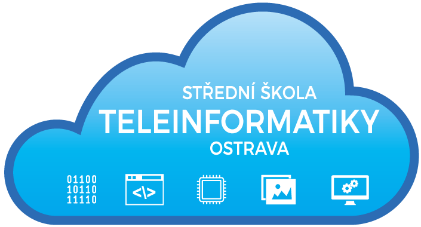 číslo:    01/04/01/2019                   O B J E D N Á V K Ačíslo:    01/04/01/2019Objednatel:Střední škola teleinformatiky, Ostrava,příspěvková organizaceOpavská 1119/12708 61  Ostrava-Poruba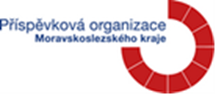 IČ: 00845329Dodavatel:ŘEHOŘ s.r.o.Osvoboditelů 71748 03  Hlučín - BobrovníkyIČ: 26860970množstvícelková cena včetně DPHObjednáváme u Vás:výměnu topných těles v tělocvičně dle Vámi zaslané cenové nabídky 03-01-2019, která je přílohou této objednávkyObjednávka je předem schválena. 97 587,00 KčDodací lhůta:          do 07.01.2019 do 14.01.2019Razítko a podpis objednávajícího:Ing. Pavel Zubekředitel školyFakturu zašlete na výše uvedenou adresu.Razítko a podpis objednávajícího:Ing. Pavel Zubekředitel školyBankovní spojení:ČSOB Praha a.s., pobočka Ostravač.ú. 118359/0300Razítko a podpis objednávajícího:Ing. Pavel Zubekředitel školyVyřizuje:                 Ivona FojtíkováTelefon:                  596 912 253, 596 919 000Email:                     fojtikova@teleinformatika.euRazítko a podpis objednávajícího:Ing. Pavel Zubekředitel školy